УТВЕРЖДАЮПредседатель Общественного совета при Министерстве экономики Республики Татарстан, Председатель Правления Торговопромышленной палаты Республики Татарстан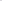 Ш.Р.Агеев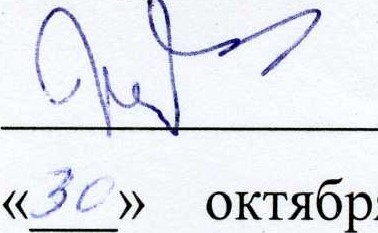 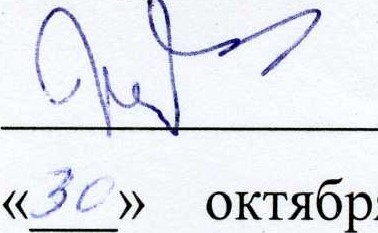 Министерство экономики	30.10.2015Республики ТатарстанПротокол заочного голосованияОбщественного совета при Министерстве экономикиРеспублики Татарстан по вопросу рассмотрения проекта закона РеспубликиТатарстан «Об установлении налоговой ставки по налогу на прибыль организаций для резидентов территорий опережающего социальноэкономического развития, создаваемых на территориях монопрофильных муниципальных образований (моногородов) Республики Татарстан, и о внесении изменений в Закон Республики Татарстан «О налоге на имущество организаций»Список членов Общественного совета при Министерстве экономики Республики Татарстан заочно проголосовавших (прилагается).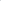 Решили:1. Поддержать проект закона Республики Татарстан «Об установлении налоговой ставки по налогу на прибыль организаций для резидентов территорий опережающего социально-экономического развития, создаваемых на территориях монопрофильных муниципальных образований (моногородов) Республики Татарстан, и о внесении изменений в Закон Республики Татарстан «О налоге на имущество организаций» и в устайовленном порядке внести его в КабинетМинистров Республики Татарстан.Протокол составила:		Л.И. Фаррахова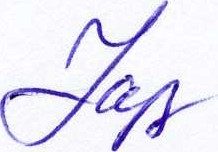 2Список членов Общественного совета при Министерстве экономики Республики Татарстан заочно проголосовавших по вопросу рассмотрения проекта законаРеспублики Татарстан «Об установлении налоговой ставки по налогу на прибыль организаций для резидентов территорий опережающего социально-экономического развития, создаваемых на территориях монопрофильных муниципальных образований (моногородов) Республики Татарстан, и о внесении изменений в Закон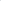 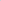 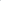 Республики Татарстан «О налоге на имущество организаций»Итого: 13 человекАгеевАгеевПредседатель Правления Торгово-промышленнойПредседатель Правления Торгово-промышленнойШамиль РахимовичШамиль Рахимовичпалаты	Республики 	Татарстан,	председатель Общественного совета при Министерстве экономики Республики Татарстанпалаты	Республики 	Татарстан,	председатель Общественного совета при Министерстве экономики Республики ТатарстанВалитовВалитовЗаведующий кафедрой экономики производства,Заведующий кафедрой экономики производства,Шамиль МахмутовичШамиль Махмутовичсоветник ректора Казанского (Приволжского) федерального университета, доктор экономических наук, профессор, заместитель председателя Общественного совета при Министерстве экономики Республики Татарстансоветник ректора Казанского (Приволжского) федерального университета, доктор экономических наук, профессор, заместитель председателя Общественного совета при Министерстве экономики Республики ТатарстанГафаровГафаров Заместитель председателя Общественной организации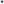 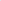  Заместитель председателя Общественной организацииМарат РустэмовичМарат Рустэмович«Федерация профсоюзов Республики Татарстан»«Федерация профсоюзов Республики Татарстан»ИсмагиловИсмагиловПредседатель Совета Союза потребителей РеспубликиПредседатель Совета Союза потребителей РеспубликиМарс МарсельевичМарс МарсельевичТатарстанТатарстанСафиуллинСафиуллинПервый заместитель генерального директора поПервый заместитель генерального директора поИльшат ИльдусовичИльшат Ильдусовичэкономике и финансам ОАО «Телерадиокомпания «Новый век»	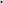 экономике и финансам ОАО «Телерадиокомпания «Новый век»	ХалиуллинХалиуллинПрезидент Ассоциации предприятий малого и среднегоПрезидент Ассоциации предприятий малого и среднегоХайдар ХайрулловичХайдар Хайрулловичбизнеса Республики Татарстанбизнеса Республики ТатарстанХамидуллинХамидуллинСоветник Президиума Академии наук РеспубликиСоветник Президиума Академии наук РеспубликиФильза ГарифовичФильза ГарифовичТатарстанТатарстанШакировШакировПредседатель Совета муниципальных образованийПредседатель Совета муниципальных образованийМинсагит ЗакировичМинсагит ЗакировичРеспублики ТатарстанРеспублики ТатарстанШихобалов		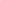 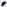 Шихобалов		Президент Региональной общественной организацииПрезидент Региональной общественной организацииВалентин ВикторовичВалентин Викторович«Академия- творческой молодежи РеспубликиТатарстан»«Академия- творческой молодежи РеспубликиТатарстан»ЮсуповЮсуповПредседатель правления ООО «Банк «Аверс»,Председатель правления ООО «Банк «Аверс»,Камиль РаифовичКамиль Раифовичпредседатель совета Татарстанского республиканского регионального отделения «Деловая Россия»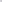 председатель совета Татарстанского республиканского регионального отделения «Деловая Россия»ПахомовПахомовГенеральный директор регионального объединенияГенеральный директор регионального объединенияАлексей МихайловичАлексей Михайловичработодателей «Ассоциация предприятий и предпринимателей Республики Татарстан»работодателей «Ассоциация предприятий и предпринимателей Республики Татарстан»ШагееваШагееваВице-президент Экономического общества РеспубликиВице-президент Экономического общества РеспубликиРауза АбдрахмановнаРауза АбдрахмановнаТатарстанТатарстанВолынецВолынецОбщественный и политический деятель, председательОбщественный и политический деятель, председательИрина Владимировна	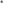 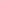 Ирина Владимировна	регионального отделения Всероссийского общественного движения «Матери России» по Республике Татарстан, руководитель Всероссийского общественного движения «Русский миллиард», генеральный директор рекламной группы «Президент»регионального отделения Всероссийского общественного движения «Матери России» по Республике Татарстан, руководитель Всероссийского общественного движения «Русский миллиард», генеральный директор рекламной группы «Президент»